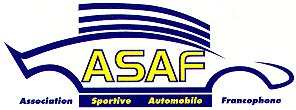 NOTE DE FRAISEPREUVE :	ASBL Organisatrice : 	* 	Ne concerne que le défraiement des stagiaires (un seul par commission) désignés aux épreuves par sa commission de tutelle.	Le défraiement est plafonné à 50 €.A RENVOYER :Secrétariat de l'A.S.A.F., rue de l’Ile Dossai 12, à 5300 SCLAYNchristinefiasse@asaf.beIntervention de l'ASAF :Intervention de l'ASAF :Intervention de l'ASAF :Intervention de l'ASAF :Intervention de l'ASAF :Intervention de l'ASAF :Intervention de l'ASAF :Intervention de l'ASAF :- dans le défraiement des officiels - dans le défraiement des officiels - dans le défraiement des officiels - dans le défraiement des officiels - dans le défraiement des officiels 130 €- dans le défraiement d'un stagiaire par commission*: - dans le défraiement d'un stagiaire par commission*: - dans le défraiement d'un stagiaire par commission*: - dans le défraiement d'un stagiaire par commission*: - dans le défraiement d'un stagiaire par commission*: - dans le défraiement d'un stagiaire par commission*: - dans le défraiement d'un stagiaire par commission*: - dans le défraiement d'un stagiaire par commission*: CommissionCommissionNomPrénomLicenceN°LicenceN°Nombrede kmTotal0,35€/kmPlafond : 65€SportiveTechniqueInspecteur-sécuritéMontant total à payerMontant total à payerMontant total à payerMontant total à payerMontant total à payerMontant total à payerMontant total à payerA verser sur le compte N°	de 	A verser sur le compte N°	de 	A verser sur le compte N°	de 	A verser sur le compte N°	de 	A verser sur le compte N°	de 	A verser sur le compte N°	de 	A verser sur le compte N°	de 	A verser sur le compte N°	de 	Pour l'organisateur :Nom :Prénom : Lic. ASAF n° :Certifié sincère et véritable le ……/……/………. à ……………………………Signature :Pour l'organisateur :Nom :Prénom : Lic. ASAF n° :Certifié sincère et véritable le ……/……/………. à ……………………………Signature :Pour l'organisateur :Nom :Prénom : Lic. ASAF n° :Certifié sincère et véritable le ……/……/………. à ……………………………Signature :Pour l'organisateur :Nom :Prénom : Lic. ASAF n° :Certifié sincère et véritable le ……/……/………. à ……………………………Signature :Pour l'organisateur :Nom :Prénom : Lic. ASAF n° :Certifié sincère et véritable le ……/……/………. à ……………………………Signature :Pour l'organisateur :Nom :Prénom : Lic. ASAF n° :Certifié sincère et véritable le ……/……/………. à ……………………………Signature :Pour l'organisateur :Nom :Prénom : Lic. ASAF n° :Certifié sincère et véritable le ……/……/………. à ……………………………Signature :